MIRCEA ELIADE-WEBGRAFIE Întoarcerea din rai - manuscris autograf 5961 - https://biblacad.ro/UPC_Personalitati/eliade5961.pdfViaţa şi apucăturile furnicilor (manuscris autograf)- https://biblacad.ro/UPC_Personalitati/eliade.furnici.pdfMinunata călătorie a celor cinci cărăbuşi în ţara furnicilor roşii (manuscris autograf) https://biblacad.ro/UPC_Personalitati/eliade-carabusi.pdfMircea Eliade-biografie  http://istoria.md/articol/596/Mircea_Eliade,_biografieVocea lui Mircea Eliade https://www.youtube.com/watch?v=SDa59i1P36ISacrul si profanul https://qdoc.tips/mircea-eliade-sacrul-si-profanul-pdf-free.htmlIstoria ideilor si credintelor religioase https://www.academia.edu/16042971/Mircea_eliade_istoria_ideilor_si_credintelor_religioase_vol_1_2_3Oceanografie   http://www.101books.ru/carte/descarca-mircea-eliade-oscenografie-pdfTratat de Istoria religiilor  https://kupdf.net/download/mircea-eliade-tratat-de-istoria-religiilor_58b1fcd86454a73d14b1e8d7_pdfLa tiganci  https://docs.google.com/viewer?a=v&pid=sites&srcid=ZGVmYXVsdGRvbWFpbnxsaXRlcnR1cmFyb21hbmFzaXVuaXZlcnNhbGF8Z3g6MTUzYjY5MTI5YmY1NDA3YgNunta in cer  http://www.101books.ru/carte/descarca-mircea-eliade-nunta-in-cer-pdfNoaptea de sanziene  http://www.101books.ru/carte/descarca-mircea-eliade-noaptea-de-sanziene-pdfDomnisoara Christina    http://www.101books.ru/carte/descarca-mircea-eliade-domnisoara-christina-pdfMaterial realizat de  bibliotecar Ana MacoveiCasa Corpului Didactic  Neamt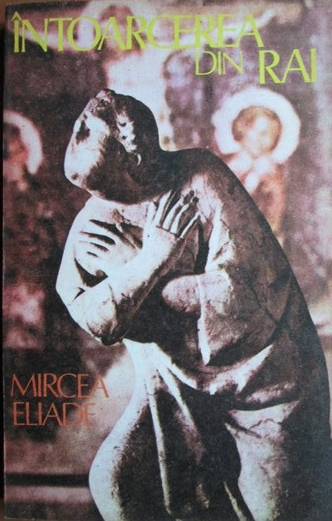 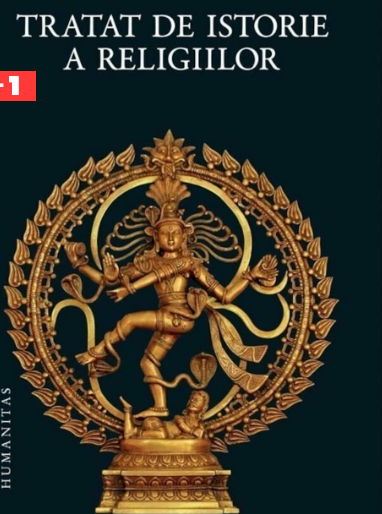 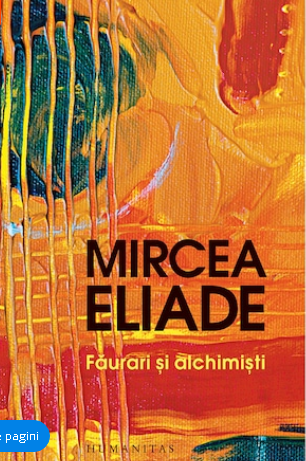 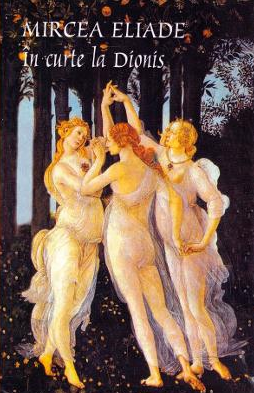 